Eratosthenes Measures the Size of the Earth (1)Map of Egypt                          Sunlight hitting Alexandria and Syene      (at Solar noon on June 21st)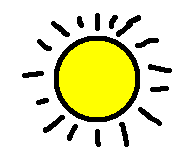 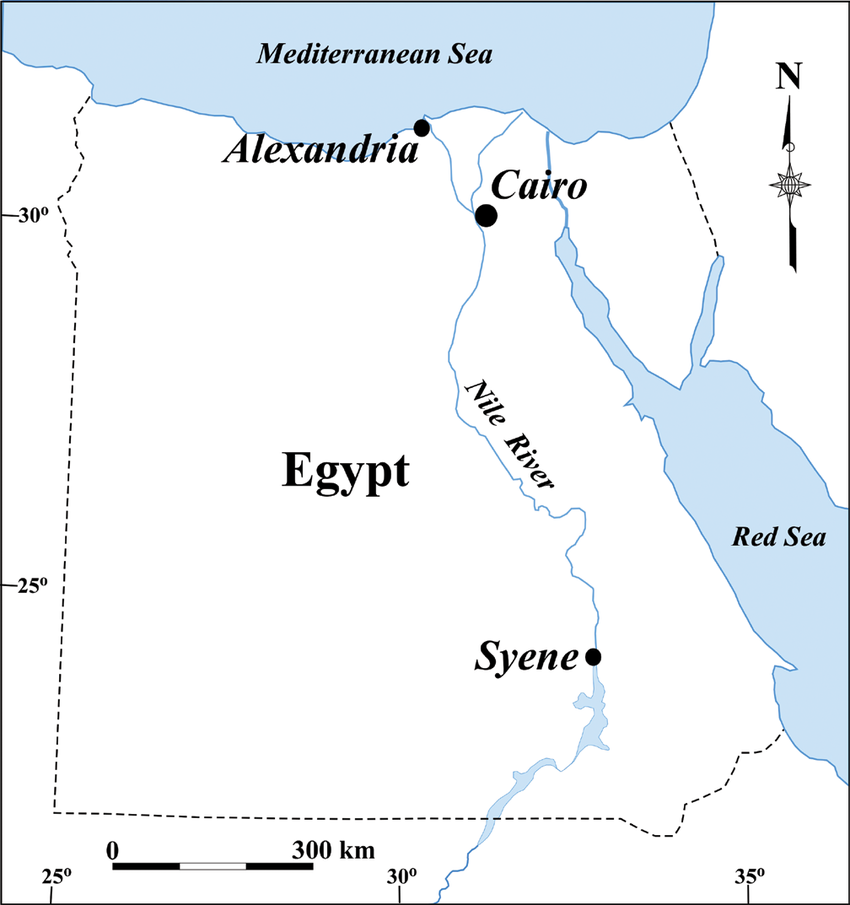 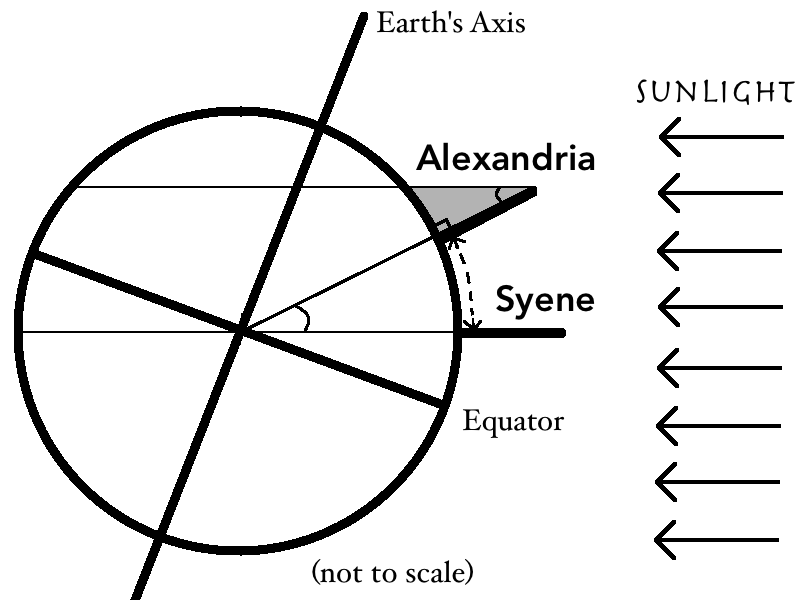 At Solar noon on June 21st (when the Sun is at its highest point in the sky),shadows in Egypt might have looked something like this:What fraction of the Earth’s circumference 
is the angle between these two cities?_________If the distance between Alexandria & Syene is 500 miles, 
what is the circumference of the Earth? The radius?Circumference of the Earth: ____________
Radius of the Earth: ____________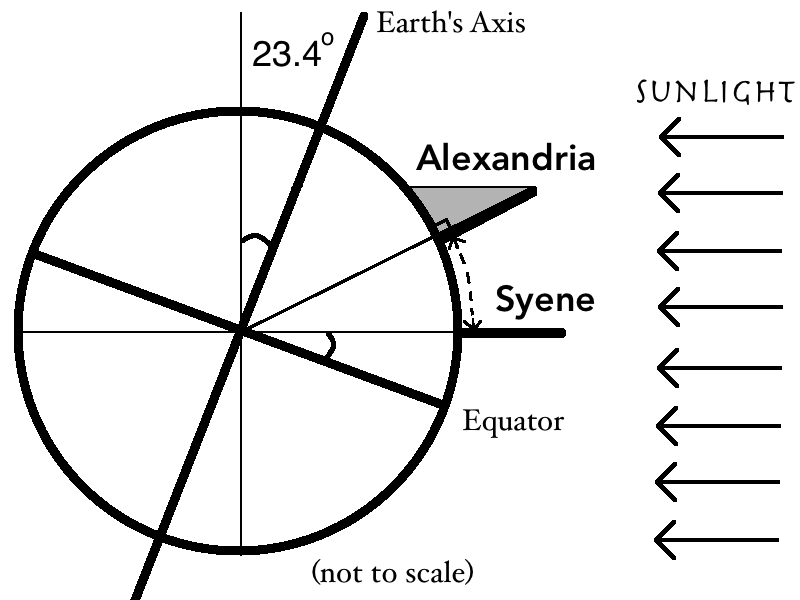 What is the latitude of Syene? Of Alexandria?Syene: _________Alexandria: _________We don’t need to go all the way to Egypt to measure the size of the Earth!Can we use shadows in Arizona and Utah to make the same measurement?Shadows at Solar noon         Shadows at Solar noon      on June 21st                    today (December 15th)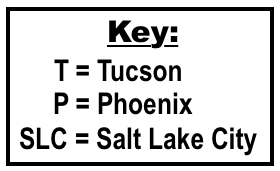 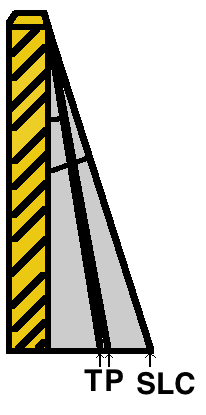 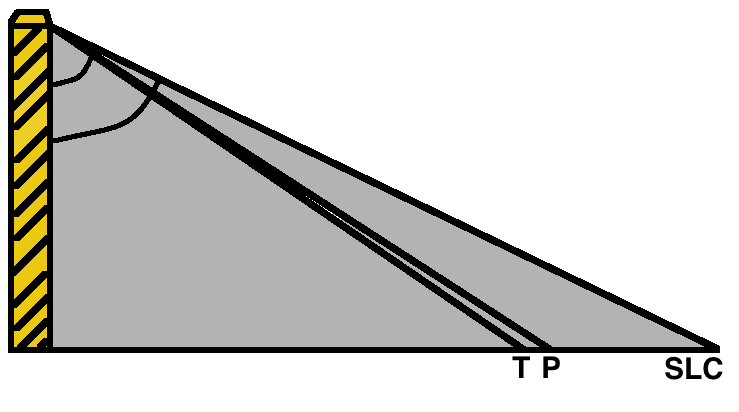 Fill in the table.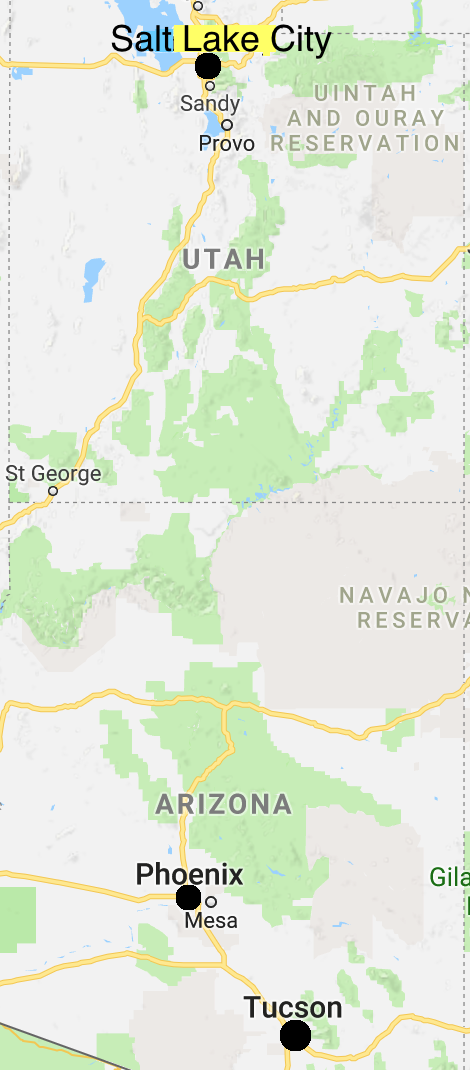 Pick two cities to use.City 1: ________________ City 2: ________________Angle between City 1 and City 2? __________Distance between City 1 and City 2? _________Walking Distances (w) and Map Distances (M) in miles:TP: 121 (w), 107 (M) -------- TSLC: 716 (w), 593 (M) --------- PSLC: 605 (w), 505 (M)Eratosthenes Measures the Size of the Earth (2)What is your new measurement of 
the Earth’s circumference with these two cities?___________Use a different pair of cities to
find the Earth’s circumference.Do you get the correct answer?___________Some Questions(1) What is the latitude of each city?Tucson: ___________, Phoenix: ___________, Salt Lake City: ___________(2) Does Eratosthenes’ method work even if both cities have shadows? _______(3) Does it work today even if today is not the longest day of the year? _______(4) Eratosthenes knew the distance between Alexandria and Syene from how long it took camels to travel from one city to the other (similar to the walking distance).How close (as a percent) should his measurement have been to the correct answer?___________(5) In the video, Carl Sagan said the only way 
a stick in Alexandria could cast a shadow at
the same moment a stick in Syene cast no shadow
is that the Earth’s surface must be curved.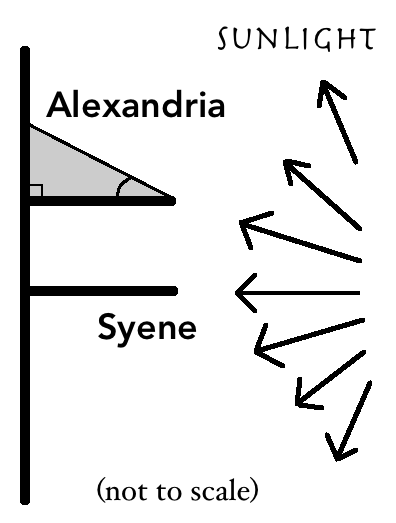 Is Carl Sagan correct?_______________________________Bonus: Another Way to Measure LatitudeAs the Earth rotates, the entire sky rotates around Polaris (the North Star):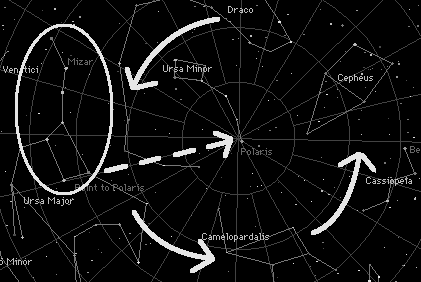 How to find Polaris in the night sky:Face north, and find the Big Dipper (circled on the left in the map above).The two stars on the edge of the bowl point directly towards Polaris!What are the angles between Polaris and the ground in Tucson, Phoenix, and SLC?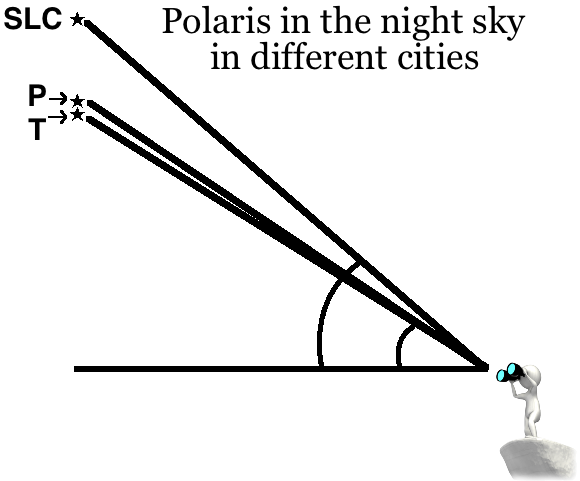 Tucson: ___________Phoenix: ___________Salt Lake City: ___________Could Eratosthenes have used the positions of the North Star at Alexandria and Syene to measure latitude (and the circumference of the Earth) 2200 years ago?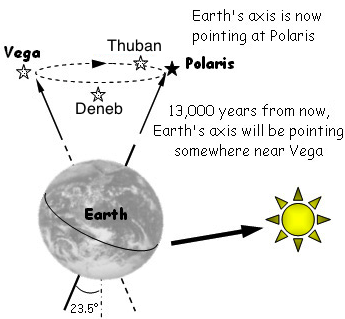 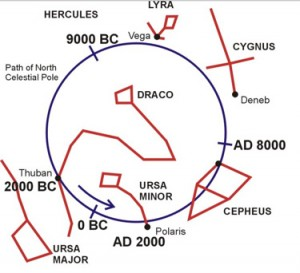 ________________________At Alexandria:           At Syene:   .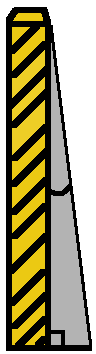 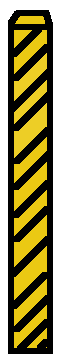 What is the angle of the shadow at Alexandria? _________What is the angle of the shadow at Syene? _________Shadow AnglesTucsonPhoenixSalt Lake CityJune 21stDec. 15th